« О ввозе посадочного материала из питомников Итальянской Республики на территорию Российской Федерации » 	Управление Россельхознадзора по Республике Башкортостан информирует участников внешнеэкономической деятельности о том, что Федеральная служба по ветеринарному и фитосанитарному надзору обновила список питомников Итальянской Республики, из которых по результатам предотгрузочного мониторинга посадочного материала разрешается ввоз саженцев в Российскую Федерацию. Обращаем внимание, что каждая партия посадочного материала должна сопровождаться документами, подтверждающими проведение лабораторной экспертизы этой партии на отсутствие карантинных для Российской Федерации объектов, а также документами, удостоверяющих их сортовые и посадочные качества.  По всем возникающим вопросам можно обратиться в Управление Россельхознадзора по Республике Башкортостан по адресу: г. Уфа, ул. Лесной проезд 1, или по телефону 232-92-90. 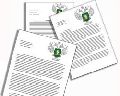 